ВВЕДЕНИЕ. ОБЩИЕ ПОЛОЖЕНИЯПравила землепользования и застройки городского округа Красногорск Московской области (далее – Правила, настоящие Правила) являются документом градостроительного зонирования, принятым в соответствии с Градостроительным кодексом Российской Федерации, Земельным кодексом Российской Федерации, Федеральным законом от 06.10.2003 № 131-ФЗ «Об общих принципах организации местного самоуправления в Российской Федерации», иными законами и нормативными правовыми актами Российской Федерации и Московской области о градостроительной деятельности, в области земельных отношений, охраны окружающей среды и рационального использования природных ресурсов, на основании Устава городского округа Красногорск Московской области (далее – городской округ), муниципальных правовых актов, определяющих основные направления социально-экономического и градостроительного развития городского округа, с учетом требований технических регламентов, положения о территориальном планировании, содержащегося в генеральном плане городского округа (далее – генеральный план), результатов общественных обсуждений или публичных слушаний по проекту Правил и предложений заинтересованных лиц. Настоящие Правила подготовлены в соответствии с Постановлением Правительства Московской области от 30 декабря 2014 г. N 1182/51 "Об утверждении порядка подготовки, согласования, направления проекта правил землепользования и застройки поселения, городского округа на утверждение в орган местного самоуправления муниципального района Московской области, орган местного самоуправления городского округа Московской области". Основанием для разработки проекта внесения изменений в Правила землепользования и застройки (части территории) городского округа Красногорск Московской области в части исключения территориальной зоны комплексного и устойчивого развития территории «КУРТ 64» с отнесением данной территории к территориальной зоне застройки индивидуальными и блокированными жилыми домами «Ж-2» является распоряжение Главного управления архитектуры и градостроительства Московской области от 30.08.2018 № 30РВ-303. В рамках проекта внесения изменений в Правила землепользования и застройки территории (части территории) городского округа Красногорск Московской области: 1) Часть II. - Исключена территориальная зона «КУРТ-64»; Часть II. - Введена территориальная зона «Ж-2»; Регламенты для зоны «Ж-2» установлены в соответствии с приказом Министерства экономического развития РФ «Об утверждении классификатора видов разрешённого использования земельных участков» (в ред. Приказа Минэкономразвития России от 30.09.2015 № 709). Внесение изменений в регламент не производились.В проекте внесения изменений в Правила землепользования и застройки территории (части территории) городского округа Красногорск Московской области отражены следующие изменения: - исключена территория из территориальной зоны комплексного и устойчивого развития территории № 64 (КУРТ № 64), включена в территориальную зону «Ж-2»;Изменения обозначены на карте градостроительного зонирования (являющейся частью настоящих Правил). Границы установленных территориальных зон сформированы с учётом границ существующих земельных участков (поставленных на кадастровый учет).Фрагмент карты градостроительного зонирования. ДО и ПОСЛЕ.ДО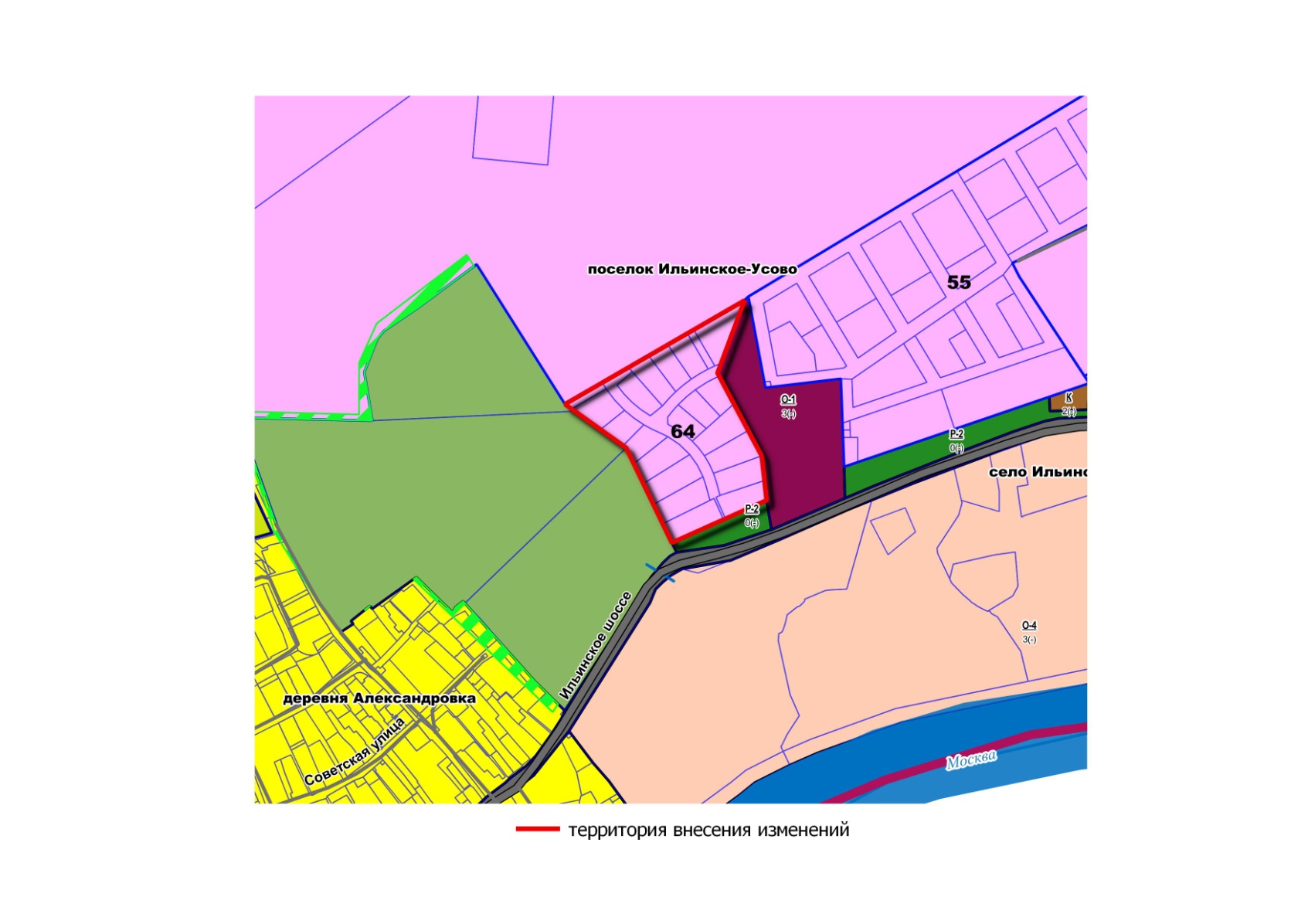 ПОСЛЕ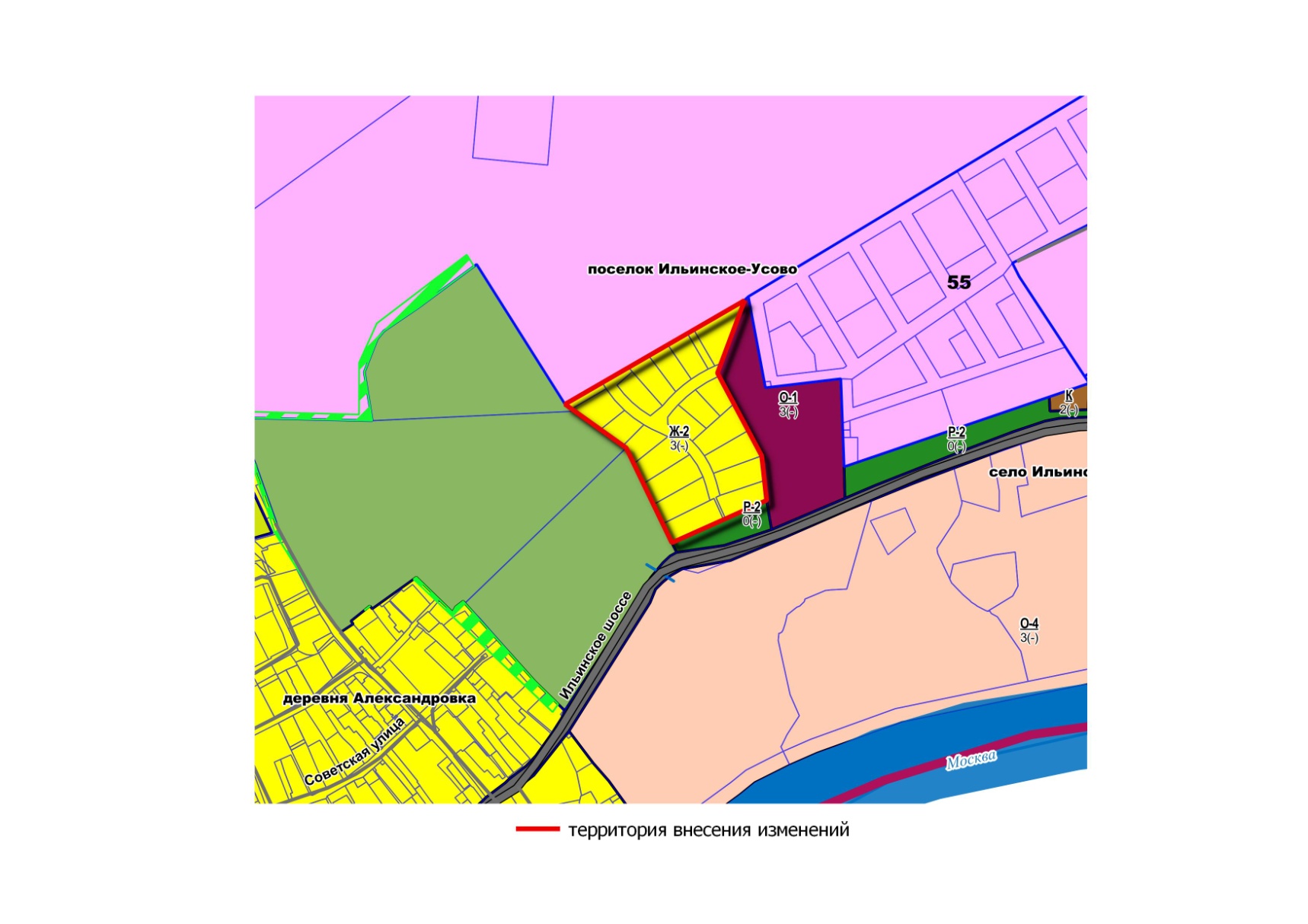 Фрагмент карты границ зон с особыми условиями использования территорий, границ территорий объектов культурного наследия (по сведениям ЕГРН). ДО и ПОСЛЕ.ДО 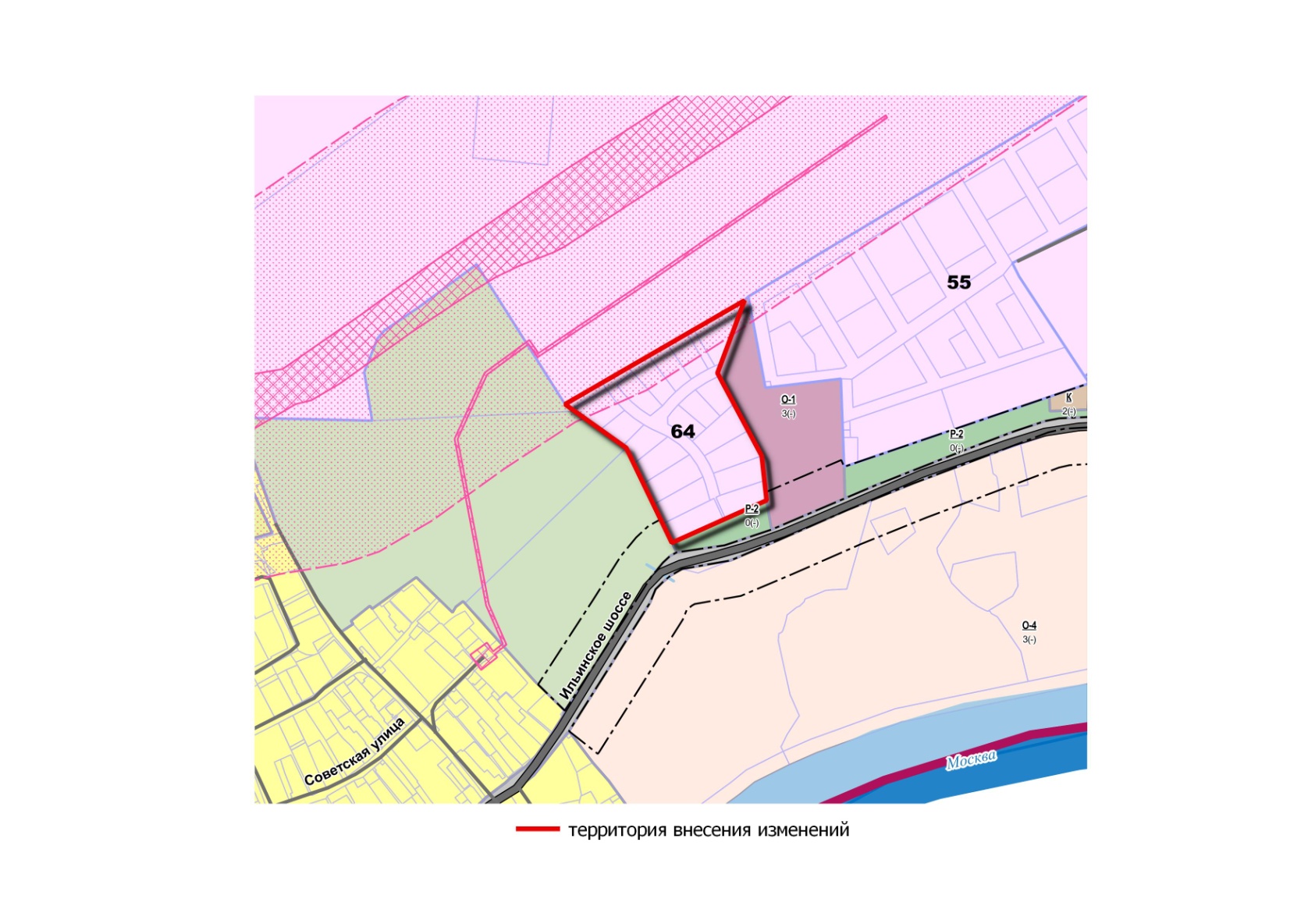 ПОСЛЕ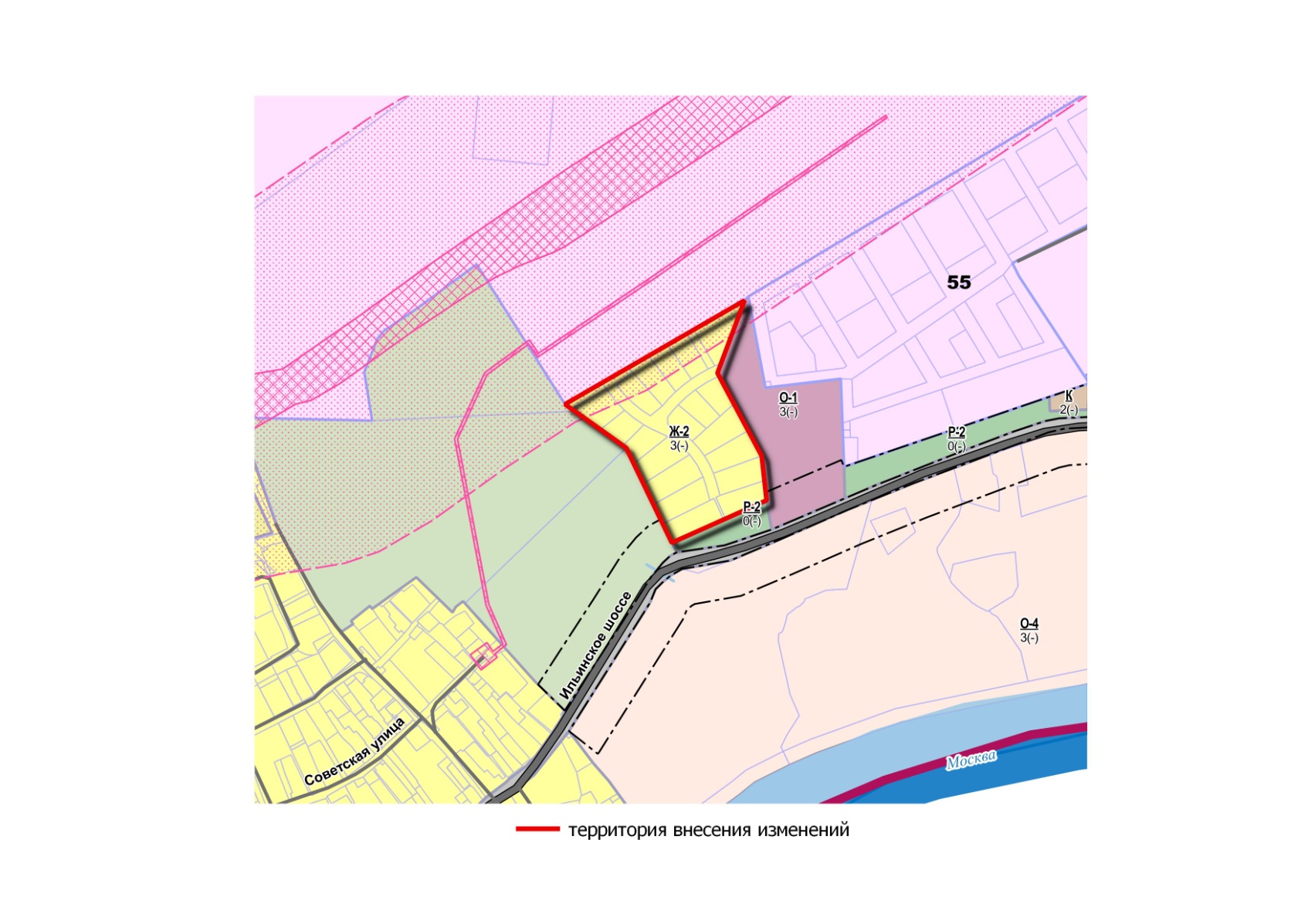 Фрагмент карты границ зон с особыми условиями использования территорий, границ территорий объектов культурного наследия. ДО и ПОСЛЕ.ДО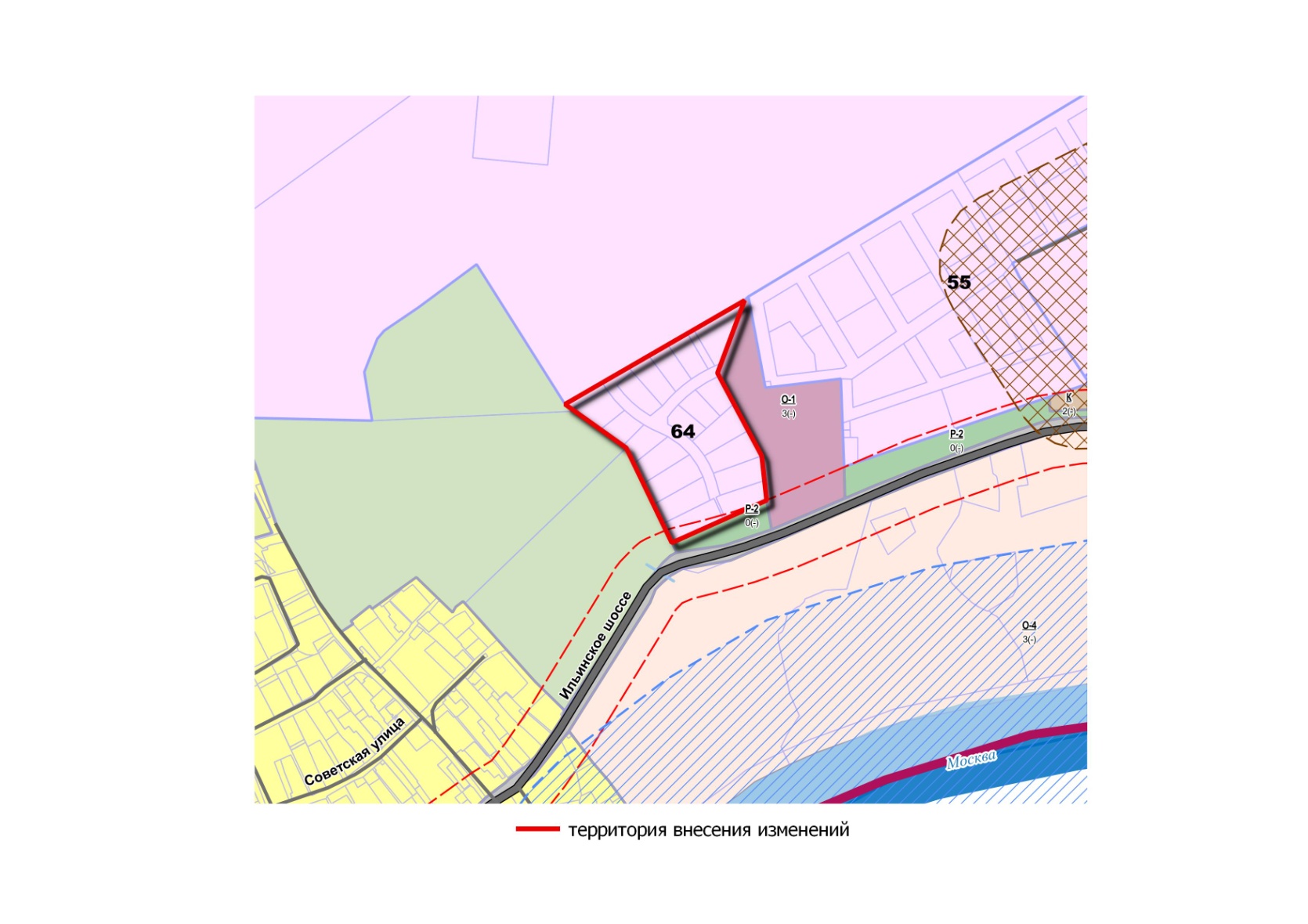 ПОСЛЕ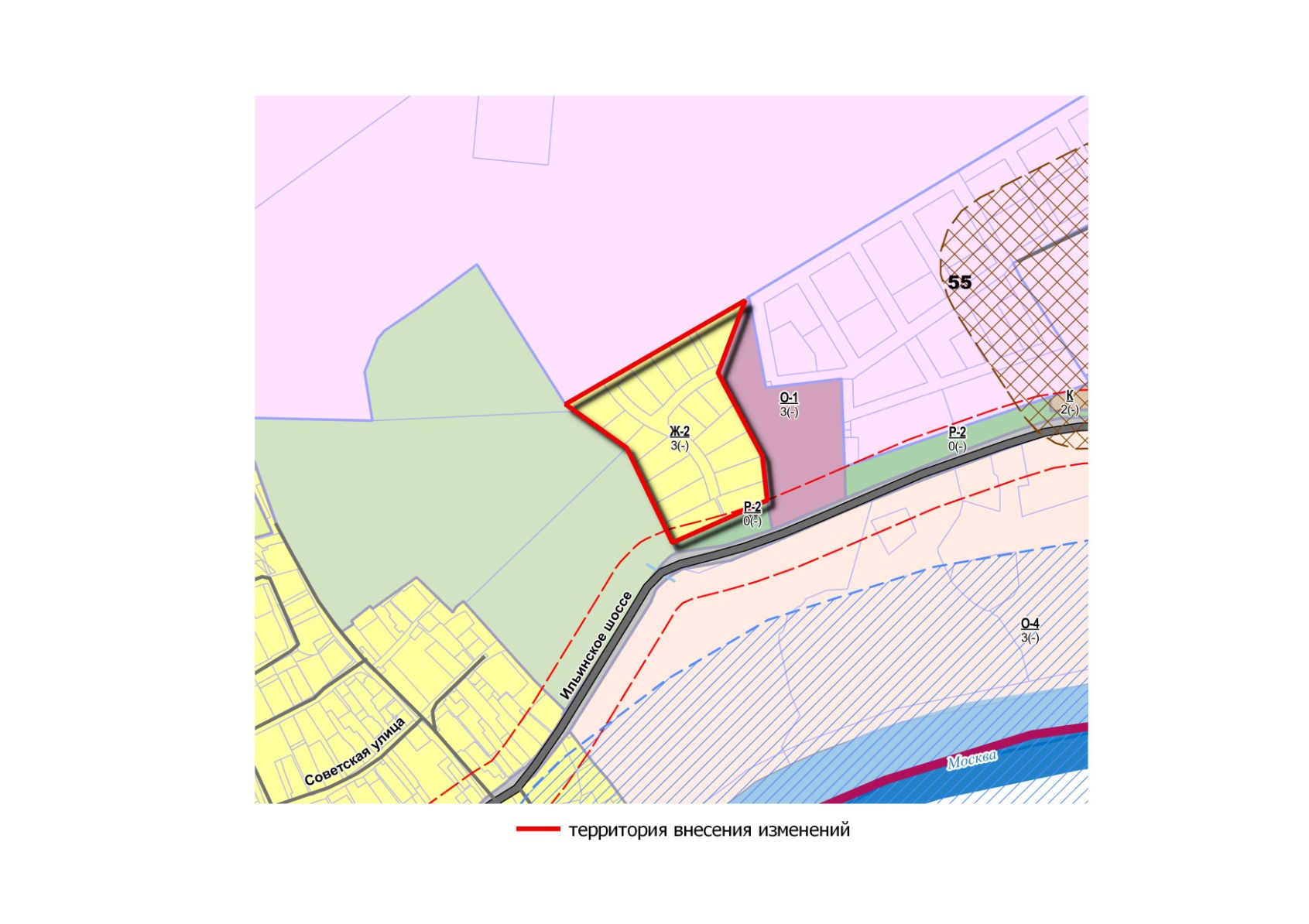 	Исполнитель: ООО «Проект 18»Адрес: 125047, г. Москва, 2-я Брестская ул., дом 8, этаж 13, пом. XVIII             Телефон: 8 (495) 514-02-28Генеральный директор: Касперчик Дмитрий Витальевич	Заказчик:ООО «Сатурн»Адрес: 141894, Московская область, Дмитровский район, д. Рождественно, дом 97,                         пом. 2. Телефон: 8 (495) 989-95-93Генеральный директор: Симонянц Артур Рубенович